Projekt stanowiskaZgromadzenia Regionalnego Związku Gmin Lubelszczyzny z dnia 27 sierpnia 2020 r.w sprawie: oczekiwanej reformy systemu finansowania oświaty – OŚWIATA XXIW imieniu Związku Gmin Lubelszczyzny, stowarzyszenia zrzeszającego gminy z województwa lubelskiego, aktywnie działającego na forum Ogólnopolskiego Porozumienia Organizacji Samorządowych skupiającego regionalne stowarzyszenia jednostek samorządu terytorialnego, przekazujemy postulaty środowiska samorządowego w zakresie oczekiwanych kierunków zmian w systemie oświaty w Polsce. Od momentu przekazania samorządom prowadzenia placówek oświatowych część oświatowa subwencji ogólnej nie zapewnia gminom pokrycia wszystkich kosztów tych zadań, w tym niezbędnych kosztów wynagrodzeń nauczycieli, zmuszając je do pokrywania wynikającej różnicy z dochodów własnych. Wprowadzona w ostatnich latach reforma spowodowała wzrost kosztów osobowych i infrastrukturalnych oraz spadek liczby uczniów w szkołach podstawowych,  dodatkowo i znacząco obciążyła gminne budżety. Wdrożone w 2019 roku zmiany w przepisach okołopodatkowych zmniejszyły dochody gmin z tytułu udziału w podatku  PIT. Z kolei rok 2020 przyniósł ogólnoświatowy kryzys spowodowany epidemią COVID-19, który pogłębia złą sytuację budżetową jst. Skumulowany efekt coraz wyższych kosztów realizacji zadań, skutków pandemii oraz spadku dochodów jst. uwidacznia się w spadku nadwyżki operacyjnej netto pokazującej rzeczywistą możliwość pokrywania z własnego budżetu kolejnych obciążeń. Wszystko to przy wciąż rosnących kosztach realizacji usług publicznych, w tym zadań oświatowych, staje się dla budżetów jst. niemożliwe do udźwignięcia. Konieczność realizacji zadań własnych odbywa się kosztem rezygnacji z realizacji inwestycji potrzebnych mieszkańcom, a i tak na horyzoncie coraz bardziej uwidacznia się widmo utraty płynności finansowej. Stąd niezbędne jest jak najszybsze wdrożenie zmian w systemie oświaty, obszarze finansów samorządowych generującym największe koszty, na który samorządy jako rzeczywisty realizator zadań nie mają żadnego wpływu.Kluczową kwestią w procesie oczekiwanych przez samorządy zmian jest REFORMA SYSTEMU FINANSOWANIA OŚWIATY, której podstawą w naszej ocenie powinno być alternatywne przyjęcie jednego z poniższych rozwiązań:Przejęcie przez Rząd odpowiedzialności za pełne finansowanie wynagrodzeń nauczycieli.Przy pozostawieniu dotychczasowej formy realizacji zadań oświatowych, wybór jednego z poniżej przedstawionych modeli: 1. Opracowanie i wdrożenie nowego systemu wynagradzania nauczycieli dostosowanego do aktualnych realiów organizacji pracy i płacy z uwzględnieniem nowoczesnych systemów motywacyjnych, który pozwoli na zachowanie i odbudowanie etosu zawodu nauczyciela oraz jego znaczenia w całym procesie edukacyjnym i wychowawczym. 2. Zastąpienie subwencji oświatowej dotacją w pełni pokrywającą koszty wynagrodzeń nauczycieli w szkołach i przedszkolach. Ponadto, pełne pokrycie zaplanowanych od 01.09.2020 r. podwyżek dla nauczycieli w wysokości 6% wynagrodzenia zasadniczego na poszczególnych stopniach awansu zawodowego.Oprócz tego, postulujemy:zreformowanie Karty Nauczyciela, w zakresie m.in.: - zniesienia obowiązku uzyskiwania średnich wynagrodzeń nauczycieli w sposób określony w art. 30 KN, jako niesprawiedliwego i demotywującego czynnika wynagradzania, - likwidację dodatku wiejskiego, anachronicznego i nie przystającego do współczesnych realiów, - zrównania wysokości odpisu na fundusz socjalny dla nauczycieli z analogicznym dotyczącym pracowników samorządowych, - pełnego finansowania przez budżet Państwa kosztów odpraw emerytalnych dla nauczycieli przechodzących na świadczenia emerytalne, 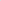 - finansowania wynagrodzeń nauczycieli przebywających na urlopach dla poratowania zdrowia przez ZUS,wdrożenie zmian w systemie oświaty, przede wszystkim w zakresie:- przywrócenia przepisów, w myśl których w przypadku konieczności likwidacji szkoły z powodu zbyt małej liczby uczniów zgoda Kuratora Oświaty nie byłaby wiążąca, - określenia standardów dotyczących liczby uczniów w oddziałach: minimalnej i maksymalnej,- określenia standardów dotyczących liczby uczniów w szkołach, poniżej której szkoła może zostać zlikwidowanauwzględnienie w kwocie subwencji uzupełniającej dodatkowej kwoty z tytułu odpraw dla nauczycieli przechodzących na świadczenia kompensacyjne.Apelujemy o włączanie samorządów w proces legislacyjny już  na etapach  projektowania zmian w systemie, w którym czynny i znaczący udział mają jednostki samorządu terytorialnego. Wyrażamy nadzieję, iż kolejne działania Ministra Edukacji w zakresie zmian w systemie oświatowym będą się odbywały z udziałem strony samorządowej, partnera traktowanego podmiotowo, a nie jedynie jako wykonawcy zadań przekazywanych bez zabezpieczenia środków niezbędnych na ich realizację. Oczekujemy wypracowania konkretnych rozwiązań prawnych i finansowych, które wprowadzą oświatę w XXI wiek i zapewnią wszystkim jej uczestnikom adekwatny do zakresu odpowiedzialności wpływ na kształtowanie krajowej i lokalnej polityki oświatowej. …………………………………………………….Przewodniczący Zgromadzenia Regionalnego Związku Gmin Lubelszczyzny